INGOLDISTHORPE CE PRIMARY SCHOOLPoliciesOriginal signed copies in staff room with copies on: school website & intranet Anti Terrorism Policy.December 2020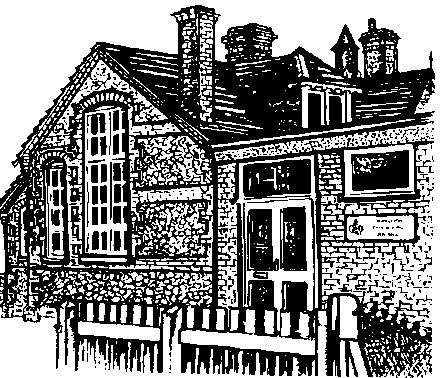 Signed:                                       Chairman of Governors     Date:.Signed:                                         Head teacher                  Date:Reviewed by Governors Autumn Term 2020.Ratified at the December meeting.Policy to be reviewed Autumn Term 2020.Contents:Statement of IntentDefinitionsSafeguarding from extremism"Channel" and "Prevent"Preventing radicalisationCommunity linksPromoting fundamental British Values Statement of intentIngoldisthorpe CE Primary School deplores terrorism of every kind and of any radical ideology. We will do anything we can to protect our pupils from the threat of terrorism and we will not tolerate extremism in our school. Our zero tolerance approach to extremism and terrorism includes interventions, exclusions and involving third parties such as the police.We support and adhere to the latest guidance from the DfE which requires schools to actively promote fundamental British values and to ensure that pupils are encouraged to regard people of all faiths, races and cultures with respect and tolerance.This policy relates to the radicalisation of pupils at Ingoldisthorpe CE Primary. For guidance on specific terrorist incidents, please see our Evacuation Policy and procedures.Definitions Extremism – is defined as the holding of extreme political or religious views.Radicalisation – is defined as the process by which an individual or group comes to adopt increasingly extreme political, social, or religious ideals and aspirations.Fundamental British values – are a set of expected standards by which people resident in the United Kingdom must live.Safeguarding from extremismWe protect the right to freedom of expression. This policy is not intended or designed to restrict or prevent legitimate and lawful congregation or debate.We have a dedicated anti-terrorism safeguarding officer who deals with any incidents of extremism and or terrorism within our school community.As is our responsibility under law, we will do our utmost to safeguard our pupils from being drawn into extremism and terrorism.We have strong relationships with our local safeguarding children board (LSCB) and local police and will not hesitate to involve them at the earliest opportunity if safeguarding issues arise.We encourage any pupil, parent, staff member or member of the wider school community to let our anti-terrorism safeguarding officer know if they have concerns about:Pupils becoming radicalised.Groups, clubs or societies with extremist or radical views.Friends and/or families of pupils becoming radicalised or involved in extremism.Pupils planning to visit known areas of conflict.Members of the school and wider community attempting to draw young and/or vulnerable pupils into extremism.Visitors and speakers coming into the school will be vetted prior to them having access to pupils, and all materials handed out to pupils will be checked by the Governing Body.Pupil led groups, clubs and societies will be subject to monthly unannounced inspections by our anti-terrorism safeguarding officer.“Channel” and “Prevent”“Channel”, a key element of the Home Office’s “Prevent” strategy, is a multi-agency approach to protect people at risk from radicalisation.As a school we will work with the local authority, local law enforcement, and religious and community leaders, to identify children vulnerable to radicalisation and to stamp out extremism if it arises. This includes identifying pupils:Displaying feelings of grievance and injusticeFeeling under threatSearching for identity, meaning and belongingWho have a desire for status amongst their peersWho have a desire for excitement and adventureDisplaying a need to dominate and control othersWho have a susceptibility to indoctrinationDisplaying a radical desire for political or moral changeWho are susceptible to opportunistic involvementWho have family or friends involved in extremismSusceptible to being influenced or controlled by a groupWith relevant mental health issuesPreventing radicalisationWe will always take allegations and concerns of radicalisation and/or terrorism seriously.We will help pupils channel their desire for excitement and adventure into suitable and healthy activities.Extremist propaganda is widely available online. The poisonous messages of extremists and fundamentalists will never be allowed to drown out the voices of the moderate majority.We will work with local religious and cultural organisations to instil a strong sense of identity in our pupils, as well as a clear place and purpose within the school.We will record all internet activity that takes place on site, and on any school computers, laptops and tablets off site, and establish appropriate filters to protect children from terrorist and extremist material online.                Our school is stronger thanks to our open, multi-faith and multi-racial community. We will always aim to integrate and engage every child within the school community, and in the wider community.We will celebrate a range of different religious and cultural festivals across the year giving every child the opportunity to take part.We will monitor and assess incidents which suggest pupils are engaging, or are at risk of engaging in extremist activity and/or radicalisation. Where a pupil has been identified as at risk of radicalisation, our school will take action proportionate to the incident/risk. Community linksWe will engage in annual community round-table discussions with local community and religious leaders, and local law enforcement.We will include discussion about extremism and terrorism in our Governing Body meetings.We will operate an open door policy for community members to report concerns.We will open our doors to the community for festivals, religious and other events. We will select a range of charities to support across the year which represent our school community, including local community groups.Promoting fundamental British valuesThrough the national curriculum, we will:Teach our pupils a broad and balanced international history.Represent the cultures of all of our pupils across the subject.Teach a wide range of English and non-English literature.Commemorate World War 1 and 2.Demonstrate the historical importance of the Commonwealth.Through our social, moral, spiritual and cultural programme, we will:Enable students to develop their self-knowledge, self-esteem and self-confidence.Enable students to distinguish right from wrong and to respect the civil and criminal law of England.Encourage students to accept responsibility for their behaviour, show initiative, and to understand how they can contribute positively to the lives of those living and working in the locality of the school and to society more widely.Enable students to acquire a broad general knowledge of, and respect for, public institutions and services in England.Further tolerance and harmony between different cultural traditions by enabling students to acquire an appreciation of, and respect for, their own and other cultures.Encourage respect for other people.Encourage respect for democracy and support for participation in the democratic processes, including respect for the basis on which the law is made and applied in England.We will do this by:Including material on the strengths, advantages and disadvantages of democracy, and how democracy and the law work in Britain as part of our curriculum.Ensuring that all pupils within the school have a voice that is listened to, thus demonstrating how democracy works via a school council whose members are voted for by the pupils.Using opportunities such as general or local elections to hold mock elections to offer pupils the chance to engage in politics from an early age.Teaching lessons to debate, providing pupils with the opportunity to learn how to argue and defend points of view.Using teaching resources from a wide variety of sources to help pupils understand a range of faiths. 